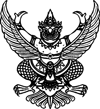 ประกาศองค์การบริหารส่วนตำบลชุมแสงเรื่อง  การดำเนินการตามมาตรการป้องกันการละเว้นการปฏิบัติหน้าที่ในการบังคับใช้กฎหมายเกี่ยวกับการป้ายโฆษณาบนทางสาธารณะ.....................................................		ตามหนังสือ กระทรวงมหาดไทย ด่วนที่สุด ที่ มท 0226.2/01075 ลงวันที่ 22 มกราคม 2562 เรื่องการดำเนินการตามมาตรการการป้องกันการละเว้นการปฏิบัติหน้าที่ในการบังคับใช้กฎหมายเกี่ยวกับป้ายโฆษณาบนทางสาธารณะ และเพื่อให้การดำเนินการตามมาตรการป้องกันการละเว้นการปฏิบัติหน้าที่ในการบังคับใช้กฎหมายเกี่ยวกับป้ายโฆษณาบนทางสาธารณะเป็นไปด้วยความถูกต้อง องค์การบริหารส่วนตำบลชุมแสง จึงได้กำหนดช่องทางการประชาสัมพันธ์ตามช่องทาง ดังนี้ 		1. แจ้งเบาะแสด้วยตนเองในวันและเวลาราชการ ณ สำนักงานองค์การบริหารส่วนตำบลชุมแสง		2. ผ่านทางไปรษณีย์ ส่งมาที่ สำนักงานองค์การบริหารส่วนตำบลชุมแสง อำเภอกระสัง จังหวัดบุรีรัมย์ รหัสไปรษณีย์ 31160		3. โทรศัพท์ หมายเลข 0 4466 6579 		4. เว็บไซต์ขององค์การบริหารส่วนตำบลชุมแสง http://www.chumsangks.go.th/		5. สื่อออนไลน์ https://www.facebook.com/chumsangks		ทั้งนี้ จึงขอประกาศให้ทราบโดยทั่วกัน  			  สั่ง  ณ วันที่ 26 มีนาคม พ.ศ. 2562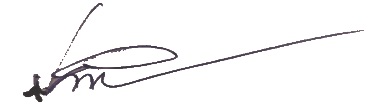          (นายประยูร สุภาสัย)            นายองค์การบริหารส่วนตำบลชุมแสงประกาศองค์การบริหารส่วนตำบลชุมแสงเรื่อง  การดำเนินการตามมาตรการป้องกันการละเว้นการปฏิบัติหน้าที่ในการบังคับใช้กฎหมายเกี่ยวกับการป้ายโฆษณาบนทางสาธารณะ.....................................................		ตามหนังสือ กระทรวงมหาดไทย ด่วนที่สุด ที่ มท 0226.2/01075 ลงวันที่ 22 มกราคม 2562 เรื่องการดำเนินการตามมาตรการการป้องกันการละเว้นการปฏิบัติหน้าที่ในการบังคับใช้กฎหมายเกี่ยวกับป้ายโฆษณาบนทางสาธารณะ และเพื่อให้การดำเนินการตามมาตรการป้องกันการละเว้นการปฏิบัติหน้าที่ในการบังคับใช้กฎหมายเกี่ยวกับป้ายโฆษณาบนทางสาธารณะเป็นไปด้วยความถูกต้อง องค์การบริหารส่วนตำบลชุมแสง จึงได้กำหนดช่องทางการประชาสัมพันธ์ตามช่องทาง ดังนี้ 		1. แจ้งเบาะแสด้วยตนเองในวันและเวลาราชการ ณ สำนักงานองค์การบริหารส่วนตำบลชุมแสง		2. ผ่านทางไปรษณีย์ ส่งมาที่ สำนักงานองค์การบริหารส่วนตำบลชุมแสง อำเภอกระสัง จังหวัดบุรีรัมย์ รหัสไปรษณีย์ 31160		3. โทรศัพท์ หมายเลข 0 4466 6579 		4. เว็บไซต์ขององค์การบริหารส่วนตำบลชุมแสง http://www.chumsangks.go.th/		5. สื่อออนไลน์ https://www.facebook.com/chumsangks		ทั้งนี้ จึงขอประกาศให้ทราบโดยทั่วกัน  			  สั่ง  ณ วันที่ 1 มิถุนายน พ.ศ. 2564         (นายประยูร สุภาสัย)            นายองค์การบริหารส่วนตำบลชุมแสง